
Справка 

о проведении  дня пожилых людей  в ГКОУ « Щедринская СОШ Тляратинского района»
       1 октября  отмечается Международный день пожилого человека. Очень ярко, с душой  подошли ученический и педагогический коллективы ГКОУ «Щедринская СОШ Тляратинского района»,  к организации праздника « День Добра и Уважения». 
      В конце сентября был составлен план мероприятий по организации и проведению Дня пожилых, назначены ответственные за его организацию,  куда вошли  « Тимуровские отряды» учителя, классные руководители ГКОУ «Щедринская СОШ Тляратинского района»,     С 29 сентября по 4 октября были проведены классные часы, беседы, творческие работы «Поделка поздравительных открыток к престарелым людям села Щедрин».        Также  была проведена акция «Ветеран рядом», где тимуровские команды из учащихся 7-11 классов по графику распределению оказали посильную помощь людям, нуждающимся в помощи по уборке дворов, по уборке квартир и помощи в хозяйстве.       Учащимися 1-4 классов проведены творческие работы «Поздравительные открытки ветеранам»     Вывод: Все  мероприятия к празднику Мудрости и Уважения были проведены в запланированное время. Все  классы очень активно принимали участие. Всего приняли участие-57 человек.Справку составила: Гаджиева Е. С Зам директора по ВВР ГКОУ «Щедринская СОШ Тляратинского района»,  03.10.2021г.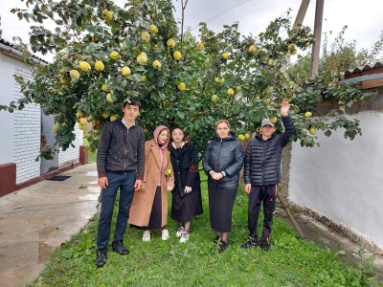 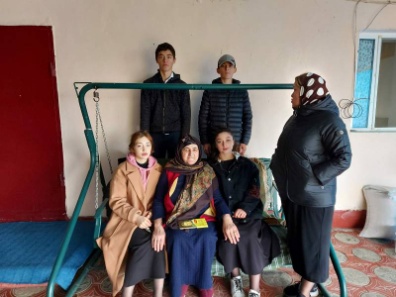 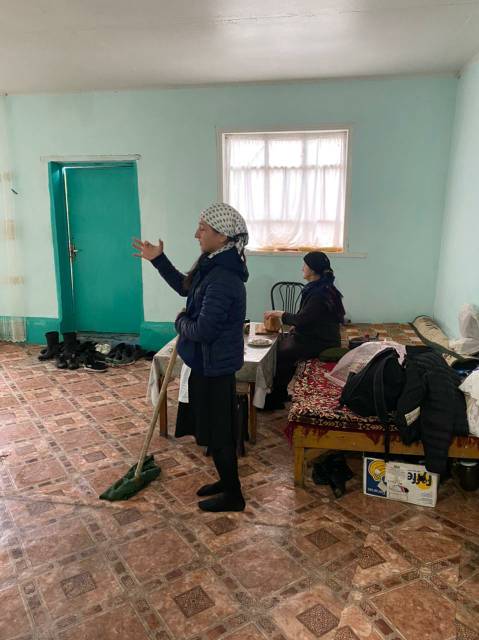 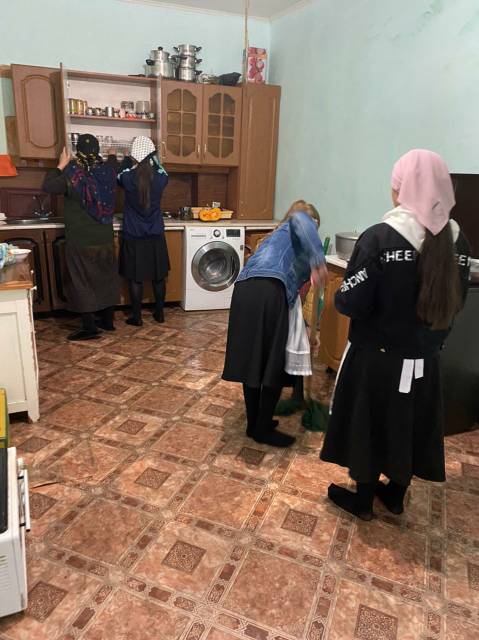 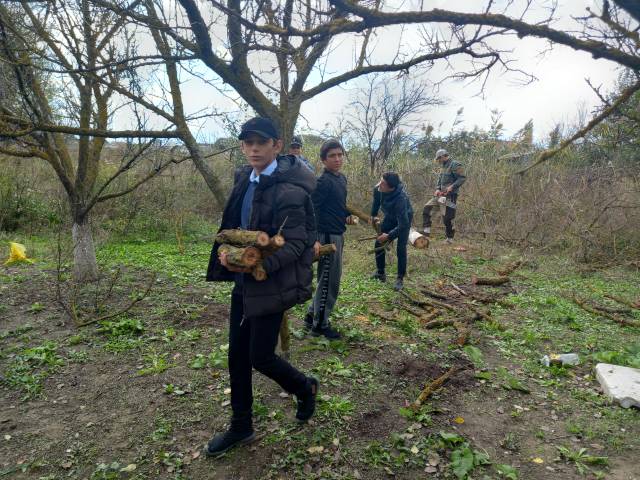 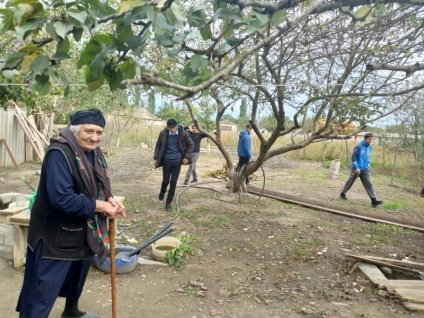 